MISIUNEA ŞCOLII          Şcoala noastră va urmări formarea şi dezvoltarea capacităţilor de gândire creativă şi divergentă, utilizând în diverse situaţii concrete cunoştintele şi competenţele dobândite, motivaţia şi disponibilitatea de a reacţiona pozitiv la schimbare.VIZIUNEA ŞCOLII          Şcoala noastră, familia din umbră a copilului, ajută elevii să depăşească barierele reale şi imaginare ale mediului în care trăiesc, dobândind de fapt o mai bună cunoaştere a lumii şi idenficând modalităţi de reuşită în viaţă, bazâdu-se pe semenii lor.RESURSE UMANE:Elevi;Cadre didactice;Personal nedidactic.      Cadrele didactice se recomandă prin:Participarea alături de elevi la concursuri, acivităţi extraşcolare, proiecte educative şi parteneriate de colaborare;Pregătirea elevilor pentru concursurile şi olimpiadele şcolare;Participarea la cursuri de formare profesională pentru obţinerea gradelor didactice şi la concursuri de formare continuă;Pregătirea elevilor pentru admiterea în licee şi şcoli profesionale.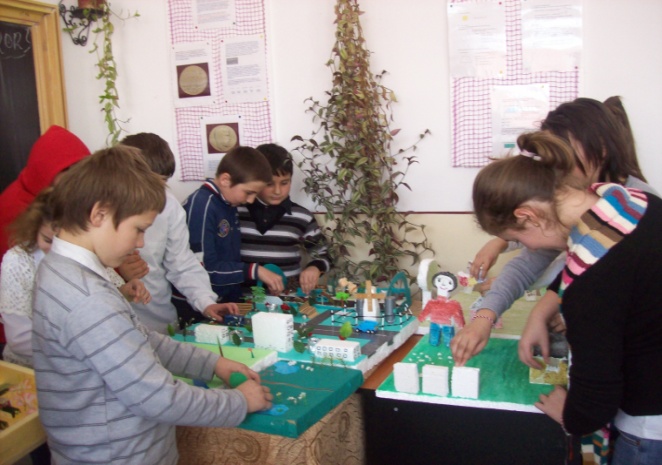 BAZA MATERIALĂ:               Localul dispune de: 5 săli de clasă;1 bibliotecă cu peste 5000 de volume;1 cabinet de informatică;1 cabinet de biologie;1 cabinet de fizică-chimie;1 sală activităţi recreative;1 sală activităţi extraşcolare;birouri.OBIECTIVE:să asigure elevilor un spaţiu modern de desfăşurare a acivităţilor instructiv-educative;să promoveze testele şi examenele pentru admiterea în liceu;să implice elevii în activităţi extraşcolare şi de voluntariat;să asigure elevilor consiliere pentru orientarea profesională şi pentru a-şi alege o carieră.ACTIVITĂŢI EXTRACCURICULARE:Proiectul „Mediatizarea şi promovarea talentelor autohtone”-GORNET 2011;Proiectul educaţional interjudetean „Sub semnul lui florar”, secţiunea matematică;Organizarea de excursii tematice (vizite la casele memoriale din judeţul Prahova);Organizarea de manifestări dedicate sărbătorilor tradiţionale (serbarea pomului de Crăciun, Dragobete, Ziua mamei, Învierea Domnului).PARTICIPĂRI LA CONCURSURI:Concursul interjudetean de interpretare artistică,  „Caragiale, contemporanul nostru”- PREMIUL al II-lea;Concursul- festival de folclor „La noi de sfântă Mărie”- PREMIUL I;Festivalul Naţional „Generaţia Mileniului III”, formaţia FLORICICA- PREMIUL I;Concursul Naţional „Voinicelul”, Ediţia decembrie, 2011.PARTENERIATE DE COLABORARE CU:PRIMĂRIA GORNET;I.S.J. PRAHOVA;C.C.D. PRAHOVA;POLIŢIA GORNET;BISERICA GORNET;MUZEUL „NICOLAE IORGA” VĂLENII DE MUNTE;CABINETUL MEDICAL GORNET.  PROFESOR  COORDONATOR:                         PUIA EMANUELA.PROFESOR  LB.ŞI LIT. ROMÂNĂ:         VOICU ALINA.Cum poţi ajunge la noi?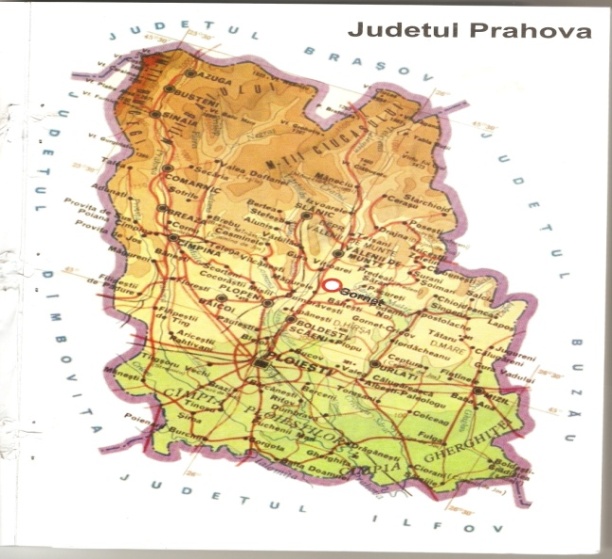 ŞCOALA CU CLASELE I-VIIIGORNETJUDEŢUL PRAHOVAŢINTA NOASTRĂ ESTE SUCCESUL!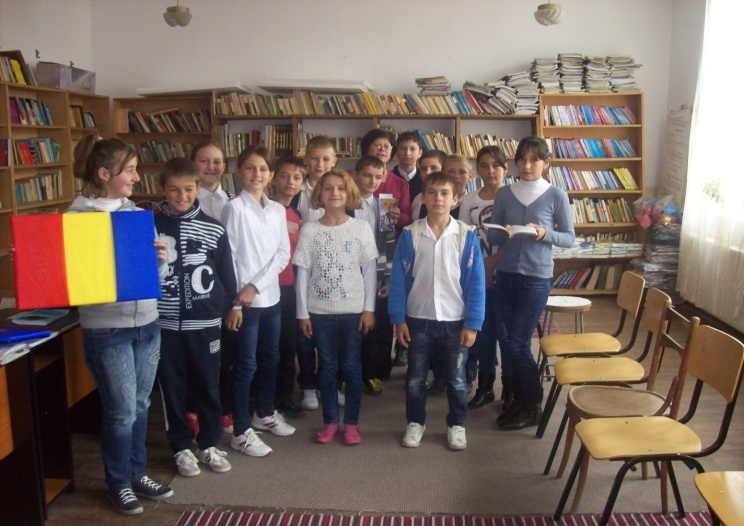 2012ADRESA: JUD. PRAHOVACOMUNA GORNET-CUIBSTR. PRINCIPALĂ, NR. 110TEL./FAX: 0244419054EMAIL: scoala_gornet_prahova@yahoo.com